Vacaciones de Primavera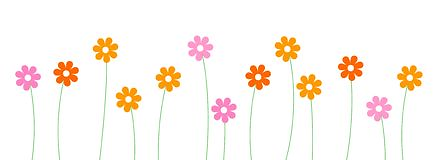 Abril 10- 14, 2017□Lunes 10      □Martes 11       □Miércoles 12      □Jueves 13     □Viernes 14** Por favor marque SÓLO los días que asistirá su(s) hijo(a)s **Nombre de Miembros: ____________________________   ____________________________                                        ____________________________   ____________________________
Reglas y Política:Entiendo que el club abre a las 8:30am y no es permitido dejar a mi hijo(a) antes de las 8:30am o dejarlos solos. _______ InicialesEntiendo que el club cierra a las 5:30pm. Si recojo a mi hijo(a) después de las 5:30 pm serán considerado TARDE. _______ InicialesEntiendo que los tiempos para dejar a mi hijo(a) son a las 8:30am-10am y 12pm-1pm. _______ InicialesEntiendo que YO DEBO proveer a mi hijo(a) con desayuno, almuerzo, botella de agua, bocadillos y ropa de invierno en una mochila para los cinco días. _______ InicialesEntiendo que YO DEBO darle a BGCLT un aviso de 24 horas si mi hijo(a) no asistirá un día durante la semana de vacaciones. _______InicialesActividades: Miembros DEBE estar en el Club a las 8AM DEBE SER PAGADO AL MOMENTO (6 lugares SOLAMENTE)SOS ‘Esquiar o Snowboard’ Grados 3º-12Entiendo que esta actividad es SÓLO para los que son principiantes o nunca han esquiado o snowboard y mi niño(a) nunca ha o es un principiante en esquiar o snowboard. _______Iniciales□ Martes y □Jueves: $5.00 por cada día* Si su hijo(a) NO tiene equipo de esquiar o snowboard, por favor avise a Ashley lo antes posible a ahall@bgclt.org*DEBE traer lo siguiente: pantalones de nieve, botas de nieve, chamara, guantes, gorro, calcetines extra, cambio de ropa, botella de agua (1 litro), almuerzo y bocadillos todo en una mochila. Por favor traiga a su hijo(a) con ropa que les permita moverse cómodamente.Familias de Bijou: No tengo ningún tipo de transporte para el sito principal y me gustaría que mi hijo(a) sea recogido a las 9:30am de Bijou.   □SI  □NOAl firmar a continuación, usted entiende y está de acuerdo con nuestras reglas y políticas para las vacaciones de los Primavera.Padre/Guardián Firma: ___________________________________________   Fecha: ____________SÓLO el sitio principal estará abierto durante las vacaciones de Primavera Por favor, visite nuestra página de Facebook todos los días o regístrese en nuestro grupo REMIND para cualquier cambio o en caso que cerremos durante las vacaciones de Primavera.